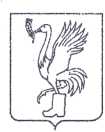 СОВЕТ ДЕПУТАТОВТАЛДОМСКОГО ГОРОДСКОГО ОКРУГА МОСКОВСКОЙ ОБЛАСТИ141900, г. Талдом, пл. К. Маркса, 12                                                          тел. 8-(49620)-6-35-61; т/ф 8-(49620)-3-33-29 Р Е Ш Е Н И Еот __23 июня____  2020 г.                                                           №  46┌                                                      ┐    Моовская областьО предоставлении на 2020 год льготы в размере 50 процентов по арендной плате за муниципальное имущество организациям, осуществляющим свою деятельность в сфере жилищно-коммунального хозяйства, на территории Талдомского городского округа Московской областиВ соответствии с п. 13 ст. 35 Федерального закона от 6 октября 2003 года № 131-ФЗ «Об общих принципах организации местного самоуправления в Российской Федерации», руководствуясь ст. 27 Устава Талдомского городского округа Московской области зарегистрированного в Управлении Министерства юстиции Российской Федерации по Московской области 24.12.2018 года № RU 503650002018001, рассмотрев обращение главы Талдомского городского округа Московской области В.Ю. Юдина       № 852 от 16.06.2020 года, Совет депутатов Талдомского городского округа Московской областиРЕШИЛ:    1.   Предоставить на 2020 год льготу в размере 50 процентов по арендной плате за муниципальное имущество организациям, осуществляющим свою деятельность в сфере жилищно-коммунального хозяйства на территории Талдомского городского округа Московской области. Приложение 1.     2.  Контроль над исполнением настоящего решения возложить  на председателя Совета депутатов Талдомского городского округа  Московской области М.И. Аникеева.Председатель Совета депутатовТалдомского городского округа	М.И. АникеевГлава Талдомского городского округа                                                                                             В.Ю. ЮдинПриложение № 1 к решению Совета депутатов Талдомского городского округа  №  46 от 23.06.2020 г.Приложение № 1 к решению Совета депутатов Талдомского городского округа  №  46 от 23.06.2020 г.Перечень организаций осуществляющих свою деятельность в сфере жилищно-коммунального хозяйства на территории Талдомского городского округа Московской областиПеречень организаций осуществляющих свою деятельность в сфере жилищно-коммунального хозяйства на территории Талдомского городского округа Московской областиПеречень организаций осуществляющих свою деятельность в сфере жилищно-коммунального хозяйства на территории Талдомского городского округа Московской областиПеречень организаций осуществляющих свою деятельность в сфере жилищно-коммунального хозяйства на территории Талдомского городского округа Московской областиПеречень организаций осуществляющих свою деятельность в сфере жилищно-коммунального хозяйства на территории Талдомского городского округа Московской областиПеречень организаций осуществляющих свою деятельность в сфере жилищно-коммунального хозяйства на территории Талдомского городского округа Московской областиПеречень организаций осуществляющих свою деятельность в сфере жилищно-коммунального хозяйства на территории Талдомского городского округа Московской областиПеречень организаций осуществляющих свою деятельность в сфере жилищно-коммунального хозяйства на территории Талдомского городского округа Московской области№ п/пАрендаторАдресАрендуемая площадь кв. м.Вид имущества№ договораСумма по договоруРазмер льготыРазмер льготыСумма льготы1.МУП "Талдомское домоуправление+"Московская область, г. Талдом, ул. Победы, д. 1883,7Офисное помещение51 от 22.01.2020 г.146652,4250%50%73326,211.МУП "Талдомское домоуправление+"Московская область, г. Талдом, ул. Победы, д. 1883,7Офисное помещение93 от 15.06.2020 г.146652,4250%50%73326,212.ООО "ЖКС" Московская область, Талдомский район, пос. Запрудня, ул. Ленина, д. 18104,7Офисное помещение85 от 02.03.2020 г.307717,5250%50%153858,753.ООО "ЖКС" Московская область, Талдомский район, пос. Запрудня, пер. Мира160,41Подсобное вспомогательное помещение -сарай87 от 02.03.2020 г.43213,0050%50%21606,504.ООО "ЖКС" Московская область, Талдомский район, пос. Запрудня, Пролетарский пер., д. 1537,75 Подсобное вспомогательное помещение -гараж86 от 02.03.2020 г.17239,7050%50%8619,855.ООО "СтройМонтажЦентр" Московская область, Талдомский район, пос. Запрудня, ул. Ленина, д. 1880,75Офисное помещение54 от 31.01.2020 г.290488,8450%50%145244,425.ООО "СтройМонтажЦентр" Московская область, Талдомский район, пос. Запрудня, ул. Ленина, д. 1880,75Офисное помещение95 от 15.06.2020 г290488,8450%50%145244,426.ООО "СтройМонтажЦентр" Московская область, Талдомский район, пос. Запрудня, пер. Мира, д. 6647,7 Здание столярной мастерской55 от 31.01.2020 г.513976,3850%50%256988,196.ООО "СтройМонтажЦентр" Московская область, Талдомский район, пос. Запрудня, пер. Мира, д. 6647,7 Здание столярной мастерской96 от 15.06.2020 г.513976,3850%50%256988,197.ООО "СтройМонтажЦентр" Московская область, Талдомский район, пос. Запрудня, пер. Мира440,67Навесы склады57 от 31.01.2020 г.144581,2350%50%72290,627.ООО "СтройМонтажЦентр" Московская область, Талдомский район, пос. Запрудня, пер. Мира440,67Навесы склады97 от 15.06.2020 г.144581,2350%50%72290,628.ООО "СтройМонтажЦентр" Московская область, Талдомский район, пос. Запрудня, пер. Мира, д. 613 наименований (Приложение к Приложению №1 к решению Совета депутатов Талдомского городского округа № 46 от 23.06.2020 г.)Оборудование столярной мастерской40 от 31.01.2020 г.11763,1350%50%5881,579.ООО "ЖЭК"Московская область, пос. Северный, ул. 8 Марта, д. 2276,5Офисное помещение39 от 03.03.2020 г.202035,9650%50%101017,989.ООО "ЖЭК"Московская область, пос. Северный, ул. 8 Марта, д. 2276,5Офисное помещение94 от 15.06.2020 г.202035,9650%50%101017,9810.МУП "Талдомсервис"Московская область, пос. Северный, ул. 8 Марта, д. 2230,7Офисное помещение64 от 09.01.2020 г.337140,6250%50%168570,31Итого:Итого:Итого:Итого:Итого:Итого:3312543,63хх1656271,82Приложение к Приложению № 1 к решению Совета депутатовПриложение к Приложению № 1 к решению Совета депутатовПриложение к Приложению № 1 к решению Совета депутатовТалдомского городского округа от 23.06.2020 г. № 46 Талдомского городского округа от 23.06.2020 г. № 46 Талдомского городского округа от 23.06.2020 г. № 46 Перечень оборудования столярной мастерской переданного в аренду         ООО "СтройМонтажЦентр" на основании договора аренды № 40 от 31.01.2020 годаПеречень оборудования столярной мастерской переданного в аренду         ООО "СтройМонтажЦентр" на основании договора аренды № 40 от 31.01.2020 годаПеречень оборудования столярной мастерской переданного в аренду         ООО "СтройМонтажЦентр" на основании договора аренды № 40 от 31.01.2020 года№ п/пНаименованиеКол-воСумма по договору№ п/пНаименованиеКол-воСумма по договору1Вертикально-сверлильный станок12Деревообрабатывающий станок13Круглопильный станок14Ножеточильный станок15Станок рейсмусовый СР-65Г16Фуговальный станок СФ-417Настольно-сверлильный станок18Панель ввода19Сварочный аппарат110Сварочный аппарат111Сварочный аппарат112Агрегат электрический113Токарно-винторезный станок1Итого: Итого: 1311763,13